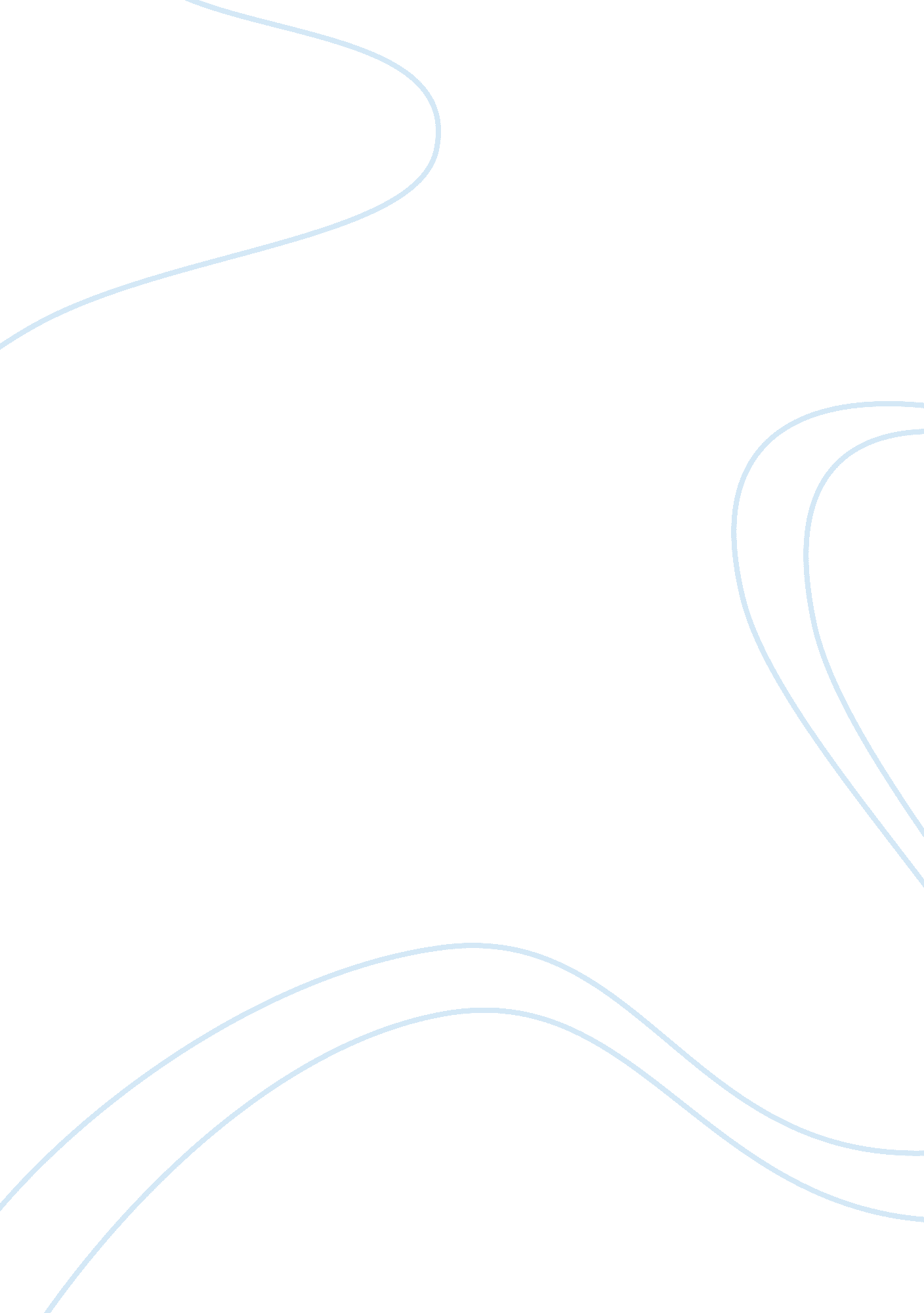 Meat and milk factories by peter singer and jim mason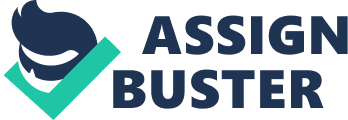 After the visit to “ Wayne Bradley’s” farm, Peter Singer and Jim Mason share some very important information on the experience with farming. Singer and Mason together examine negative impacts that individual Americans food choices have upon farmers, they believe should be the basis of dietary basics. The negative effects of much agriculture on animals, human health, and our environment as they have little faith that the American government will actually take the initiative to force the food industry to change without a lot of pressure, with this being said consumers, such as Mr. Bradley, force for reformed market behavior through demand for the food product, animals. Singer and Mason spend considerable time at Mr. Bradley farm to expose the problems in poor practice in farming animals. Mr. Bradley farm, was described as being at the near end of the intersection of two farm roads, this was so the animals sheltered there would be safe from the winter time. Along the driveway you found tractors, trucks and much different machinery, along with the pig confinement. The farm belongs to Bradley’s father and grandfather, in whom he has been involved with the place since 1875; however his son also farms with his own cattle. Bradley farms, over 2. 600 acres, that includes rented by nearby neighbors, they sell over 10, 000 to 12, 000 pigs a year. Wayne begin his tour explain how the government has put stress on his farming life, “” He feels that his farm is under intense regulation and intense scrutiny all the time”. He describes how other farmers use the waste (manure) because of the regulation, which once the weather comes in its spreaded along the creeks, when on the other hand he uses it as soil for his farming. Along the tour, Singer and Mason saw where the Bradley’s actually housed the pigs, and after view other farms they could say it was different. In which the confinement was better for the pigs when the weather was bad they could easily been taken in and out. Further in the confinement Singer and Mason find more baby pigs, and to their surprise they don’t appear to be any abuse of the animals. So they question Mr. Bradley about what about the cutting of their teeth. Mr. Bradley as farmer explains, that it’s not abuse, is for heir own good, when they are nursing the sharpness of their teeth is described as being painful to their mother, “ the pig’s needle teeth can cut their mother nipples and they can cut each other in fighting over nipples”. In all reality, I can agree with Mr. Bradley on this reasoning when farming, we all knows that’s the only way babies are brought up from nurturing of the parent. The next question in the abuse of animals that Singer and Mason were concerned about was the castrating of the animals without any anesthetic. Wayne explains that they are cut immediately after birth, (10 days), “ Consumers drives that”. He goes into details to explain the taste that is one very likeable. But still in my opinion this not reason enough for the animals to be put in such pain without anything to help numb the process in the process. However I do understand that the reason they are castrated is for the health of Americans when eating the meat, but the animals endure much pain for this process. However the question from Singer and Mason is still would there be any other way of this process, Wayne explains how up to the age of 22, how his visits to the dentist was without any pain medicine. Next as they move along the farm, they find pregnant, which they see through a small window. This is the room where the collection of semen is done; the question is now how is this process done? Bradley explains the process, “ We use a steel dummy”, “ some of the boars will jump right on that and ride it and ejaculate, other’s wont”. Then it was the nursery, in which is described as the place where they teach the animals how to weaned away from their parents at such an early age. Singer and Mason next question is how the animals handle this process. Wayne says not much goes on, on the first day the babies just lounge around of course when you enter the babies are whining being they are adapt to having their parent around. So really I don’t see at this point where there would be any abuse in this process. Lastly, they reach the end of the tour of Wayne farm, where it’s open on both sides. Singer and Mason actually steps in where there is total confinement of the pigs, and finds there’s actually a fresh breeze there for the pigs, ” These old pigs here’ll be all stretched out and as comfortable as if they were in the Bahamas”. Wayne explains in this building is where the treatment is misrepresented; he explains how when they first arrive the animals are given antibiotics in their feed, in which this is to help them through the weaning process. Next they are given a dose of bacitracin medicine to help the growth process faster. Finally the tour is now over, in all that has been told by Mr. Bradley he justifies he only wants everyone to know how the animals are treated, and verses how Americans feel that farmers use abuse. In conclusion, it easy to say that to people other than farmers may see the raising of the animals may be cruel, but for farmers, such as Wayne Bradley, they will have argument to that fact. In the passage, Singer and Mason show the pressure of the industry plays a major role causing the farmers to produce faster of the livestock. Almost every American meal there is almost some sort of farm industry that is involved; the need of certain meats determines how hard the industry needs to work to meet the demand. Bottom line to fight the system will only lead to farm produced products will go sky high in prices. 